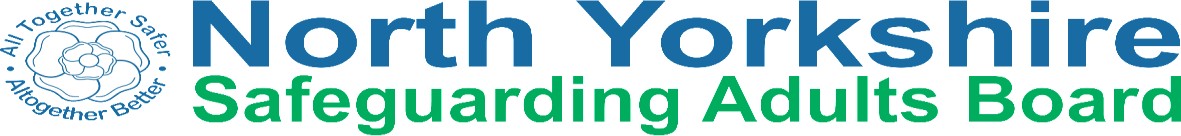 NameAgencyAttendedDeputy PresentNo DeputySue ProctorIndependent ChairXKaren AgarTEWV NHSFTXAnnette AndersonNorth Yorkshire PoliceXRuth Andrews (RA)Trading StandardsXNigel Ayre (NA)Healthwatch North YorkshireXRachel Bowes (RB)NYCC Health and Adult ServicesXTony Clark (TC)Richmondshire District CouncilXEmma Dixon (ED)NYCC Legal ServicesXOlwen Fisher (OF)NHS SRCCGXJill Foster (JF)Harrogate District NHSFTXMarrianne FranksArmy Welfare ServiceXSheila Hall (SH)NYCC Health and Adult ServicesXJacqui Hourigan (JH)Primary Care Lead – VoY CCGXChris Jones-King (CJK)NYCC Health and Adult ServicesXElizabeth Moody (EM)TEWV NHSFTXMatt O’Connor (MoC)NHS AWCCGXCaroline O’Neill (CO’N)Community First YorkshireXJames Parkes (JP)NY Safeguarding Children’s PartnershipXChristine Pearson (CP)NHS SRCCGXSue Peckitt (SP)NHS SRCCGXBeverley Proctor (BP)Independent Care GroupXLincoln Sargeant (LS)NYCC Health and Adult ServicesXMichelle Turner (MT)NHS AWCCGXLouise Wallace (LW)NYCC Health and Adult ServicesXRichard Webb (RW)NYCC Health and Adult ServicesXFran Wright (FW)National Probation ServiceXDawn Day (minute taker)NYCC Health and Adult ServicesAlso in AttendanceNameHilary Paxton Kathryn ReidRudo Mudyarabikwa Allan HarderVictoria Ononeze Nikki SmithAgencyAssociation of Directors of Adult Social ServicesCare Quality CommissionNorth Yorkshire County Council North Yorkshire PolicePublic Health Consultant TEWVITEM NO.SUBJECT AND DISCUSSIONACTION(S)Item 1Welcome / Introductions / Apologies for AbsenceThe Chair welcomed everyone to the meeting. Introductions were made and there were no declarations of interest.Apologies were noted from: Annette Anderson; Chloe Haigh; Bev Proctor Lincoln Sargeant, Chris Jones-King, Rachel Bowes, Jill Foster, Sue PeckittThe chair acknowledged the Trading Standards Hero Award received by Ruth Andrews from NYCC Trading Standards in recognition of her work protecting victims of fraud.Item 2Liberty Protection SafeguardsHilary Paxton (HP), ADASS (Association of Directors of Adult Social Services) presented to the Board regarding the implementation of the Liberty Protection Safeguards (LPS).The Department of Health (DoH) has commissioned ADASS to work with them on the Code of Practice for the new legislation around LPS. LPS will include a person aged 16 and above and will require a joined up approach from local authorities across adults and children’s services.There is no new legislation for IMCAs (Independent Mental Capacity Advocate), however there is an expectation that IMCAs will carry on working with the person throughout the DOLS. This will also change the commissioning of the IMCA and the national expectation is that the responsible body will pick up any related costs. The local authority will also ensure there are sufficient numbers of IMCAs available. It is envisaged that the current Best Interest Assessors will convert to the new role of AMCP (Approved Mental Capacity Professional)The chair thanked HP for the presentation and asked for questions.MO’C asked about care homes arranging and resourcing assessments and the concern for self-funders. HP confirmed this was being asked nationally and discussions are taking place to look at the impact of assessments on care homes. The current thoughts are that the care homes would organise the assessment, but commissioners would pick up associated costs. The DoH would not want costs passed onto self-funders, but they could be passed onto commissioners.No decision has been made and this debate is ongoing.MO’C asked if there was any further information on timescales? HP confirmed that implementation will not be before October 2020.The DoH is currently looking at the Code of Practice. A second draft is plannedfor the end of October. The new legislation will need to be merged with theMinistry of Justice MCA amendments. Publication for consultation should be around December 2019/January 2020.The chair asked about the plan to communicate the new legislation to the public. HP confirmed that a training strategy had been published, but it was not clear if this would be widely viewed by the public. A communications strategy has been suggested to sit alongside the strategy for professionals.Organisations, such as the National Carers Association, Alzheimer’s Society and umbrella groups that support providers have been involved in the Code of Practice, on a national level, and there has been consultation with people with dementia.There is work to be done at regional and local level and this should be part of the local implementation discussions. ADASS has proposed support for regional groups and have been asked to look at this with the LGA.RW thanked HP for the huge amount of work she has been doing nationally.The LPS update report from Chris Jones-King was noted.Actions:Partners were reminded that their organisations needed to provide the information requested in the baseline assessment by the 23 September to the NYSAB account.LPS would be a standing item to the Executive with progress to address numbers, backlog, learning and communication.The chair asked that the PPDL group consider an LPS risk register to input into the risk register to Executive.A glossary of terms to be added to the report.The chair has met with South Tees colleagues and would like the papers for the NYSAB and Executive to be sent to lead Directors of Nursing for South Tees, York and Scarborough.AllCJK CJKCJK SH/DDItem 3Care Quality CommissionThe chair welcomed Kathryn Reid (KR), Inspection Manager for the Care Quality Commission.KR gave a presentation on the national picture and the challenges for the North Yorkshire area. A link to the local authority area data profile was included in the presentation.There have been noticeable benefits from joint working with the police and the QIT (Quality Improvement Team). RW thanked KR for the work that CQC are doing in the area and for the joint working with the QIT.The chair requested that SABs are also considered as a stakeholder and partner when CQC are looking at the development of a Safeguarding Framework.Item 4Minutes of the last meeting held on 19 June 2019Two amendments were noted:Page 1 – NYCC Children’s Services should read Children’s Partnership.Page 7, item 12 – should read CO’N gave feedback on NAVCA and ACRE (Action with Communities in Rural England the sector body for Rural Community Councils, Community First Yorkshire is the Yorkshire Rural Community Council) who were impressed by our engagement and the involvement between partners.There were no matters arising.Item 5Action LogThe action log was noted and reviewed.Actions:Completed actions to be removedDD to check 2019/6 for more detail2019/7 OF to email information to DD for circulation.DD DD DDItem 6Report from ExecutiveThe recommendations in the report were considered.The report was notedThe revised SAR policy was agreed, but with a review of 1 year. A review at the Learning and Review Group (LAR) in October and the NYSAB in December. This to be reflected in the 2020 work programme.The chair asked for suggestions and comments on the proposed deep dive into learning disabilities. There were no further comments and the proposal was agreed.The Policy for Unreasonably Persistent Complainants was agreed with a 2 year review period.Other points raised:Item 9 included a copy of the Q1 data. This was to give the board a sense of any risks and opportunities. The board asked that they have sight of the data twice a year. This would mean receiving Q2 in December and full year data in June.OF reported that a great deal of partnership working had taken place. Q1 draft had not yet been updated with the questions raised at the last meeting. The chair asked about year on year comparisons and OF confirmed that the information has evolved and some information was not reported on previously.The board found it useful to have narrative with the data.The chair requested that the Performance and Quality Improvement Group and the PPDL look at how the indicators around MakingSafeguarding Personal are impacted following the introduction of the revised Policy and Procedures. PQI to give consideration to a qualitative audit and how this could feed into a Post implementation review.Actions:SAR policy review at the LAR in October and NYSAB 2020PQI and PPDL to look at audit around Making Safeguarding PersonalLW/DD OF/CJKItem 7Implementation of Policy and ProceduresThe report was noted. LW confirmed that assurances had been received from HAS, Humber Teaching NHS Foundation Trust, TEWV, NYP, CCG and Airedale Trust. The chair asked for an email to be sent to agencies asking them to send assurance to the NYSAB email address.RW asked if assurance could be sought around cultural change.	The chair asked that further thoughts and discussions take place on the shifts in behaviour and any ongoing risk that the board needs to be aware of. This can be picked up in the next report to the NYSAB Executive.LW confirmed that there will be a post-implementation review.Actions:1. Email from the chair to agencies to seek assurance on the implementation of the new policy and procedures.L WatsonItem 8Risk RegisterThe Risk Register was noted.Risk 6 – the chair asked the PPDL group to review the risk rating taking into consideration current training and compliance uptake. CO’N confirmed that she had discussed a short survey with Haydn and this is on the work plan post 1 October 2019.CO’N asked if exiting the European Union should be on the register due to the risks to organisational stability and the delivery of service. In terms of what was in the gift of the board to mitigate, it was agreed this was around seeking assurance from partners.Risk 9b – LPS. It was agreed that a more detailed analysis of the risks around LPS needed to be articulated separately, with a summary included in the overall Risk Register.Risk 10 – OF asked that she be copied into any requests for assurance so she can direct to the appropriate person.Actions:PPDL to look at Risk 6Risk 9bRisk 10CJK CJK CJKItem 9Progress on Delivery PlanThe revised delivery plan was noted which shows the progress against strategic priorities for 19/20. The board welcomed the new format which was clearer.Action 11 and 12. The Learning and Review Group (LAR) will be looking at the surveys, but they are still in development by the Communications and Engagement Group. CO’N will ensure this is on the group’s work plan.Action 33. The chair asked for this to be rewordedAction 44. This is on the in-year plan to March 2020, but it is limited due to the level of guidance. It was agreed this should be amber as it will need to rollover into the following year.Action:CO’N to raise the surveys at the next Communication and Engagement Group.Action 33 to be reworded.Action 44 to be amended to amberCO’NSH/HRJ SH/HRJItem 10Report from Joint Board Development Day – June 2019The report was noted. The following areas were highlighted.Safeguarding Ethics in the digital age raised additional questions and more work needs to be done jointly.It was recognised that more work needs to be done to develop the relationship with City of York.It was also agreed to gain a better understanding of faith groups in North Yorkshire.Overall it was a positive day. Timescales and actions are being followed through and monitored via the Inter-Board Network. The Board approved actions and next steps.Item 11Safeguarding WeekThe report was noted. SH confirmed that input from some LSAG members was challenging and it is hoped that the new arrangements will improve this. The LSPs will feed into the Communications and Engagement Group and it is hoped that this will strengthen scrutiny and accountability.The feedback for the conference was positive. The board felt a two year cycle of conference and then local events would be beneficial. This should be on the agenda for the new groups when they start.It was agreed that each local group will pick a topic and theme that that is relevant to them for local activities in 2020.The board felt that more investigation into the use of podcasts showing local activity and some thinking around modes of communication would be useful.A certificate of attendance was suggested by the chair to encourage attendance to the end of the conference.The board were keen to ensure access to the learning from the conference and Allan Harder confirmed that videos had now been signed off and that arrangements to access will be circulated via email.OF commented that one of the case studies was legal in focus and didn’t reflect local procedures and it maybe worth considering seeing presentations in advance.The chair thanked everyone involved for the organisation and logistical support.Action:Each LSP to identify the area they wish to focus on for local events.The post-conference evaluation survey will be sent out and DD/L Watson will alert colleagues on the board to complete and return.JP/EO DD/LWItem 12LeDeRTwo reports were noted. One from Craven and one from the CCGs.MO’C confirmed that a West Yorkshire and Humberside LeDeR Steering Group had been established. Five deaths have been recorded for people with LD since LeDeR began.OF presented the report on behalf of the CCGs. 75 notifications have been received since November 2016 and there have been difficulties recruiting reviewers. This continues to be an issue, but funding has been released by NHSE and a number of bids have been submitted.Item 13Annual ReportThe draft annual report was noted. The chair advised that the objective was to make the report more accessible. The board gave the following feedback and approved the report in readiness for publication in October.Consider a different image on the cover – maybe a collage of different images to reflect Making Safeguarding Personal. Look at illustrating diversity of populations.CO’N will send community sector case studies and the chair advised this may be via a website link rather than incorporated into the report.OF/M’OC felt the CCG section contained too much detail and will revisit this and send an updated copy to Laura Watson by Friday 13 September.The chair asked for acronyms to be in full when first mentioned and to add a Glossary of Terms.Actions:Laura Watson to liaise with the chair on amendmentsCO’N to send case studies to the NYSAB email address by 13.9.19OF/MO’C to review the CCG information and send to NYSAB address by 13.9.19L Watson CO’NOF/MO’cItem 14Update on Lessons LearnedLW gave a verbal update on a lessons learned report. It is intended to publish the report week commencing 14 October 2019. LW will keep board members advised. The report will be presented to the board in December. The Executive Summary will be available to the public and press interest is possible. The chair and Sue Peckitt are due to meet with a family member early November.Action1. DD to add to December agendaDDItem 15Current issuesThe chair will be meeting with Yorkshire and Humber SAB chairs on Friday 13 September. A report on the practice of cuckooing, related to county lines will be sent to board members.Action:1. DD to circulate the report.DDItem 16Calendar of meetingsThe proposed dates for 2020 were circulated. These will be sent electronically.Action:1. DD/L Watson to send 2020 dates electronically.Next meeting: Wednesday 11 December 2019, NY Police HQ, Alverton Court, Northallerton, DL6 1AA, Keldy meeting room at 2pmDD/LW